O/o the Telecom.  District  Manager, Doorsanchar  Bhawan,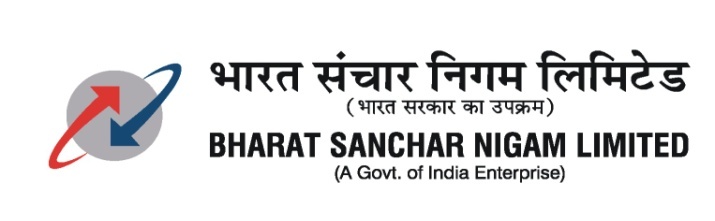 Bolangir  - 767001.	Tel – (+91) 6652 - 234001, 234500 (F)	NIT No. W-32/2011-12/02				                		                      Dt.10.01.2012NOTICE INVITING TENDER	Properly sealed tenders (packing PVC tape/Sealing wax) are invited for and on behalf of BSNL by the Telecom District Manager, Bolangir for under ground cable construction works in Bolangir SSA. 1.  ELEIGIBILITY  CRITERIA OF BIDDERS :Eligibility criteria for the above work are that the contractors must be experienced and should have experience of Rs  3 Lakh of  Under Ground cable or OFC laying in BSNL/MTNL/ Govt. of India /Govt. Of Odisha Office/ central PSUs. in last two years (2009-10 & 2010-11 putting together). Experience certificate in this regard is to be issued by an officer not below the rank of Deputy General Manager or equivalent of  BSNL / MTNL / any other PSU.The tender papers along with terms and conditions can be obtained from the SDE (NW Plg.) of this office on payment of requisite cost of tender papers as mentioned above by DD drawn in favour of AO (Cash), BSNL, O/o the TDM, Bolangir payable at Bolangir. A bidder can apply for maximum 2 (Two) zones with separate tender papers for each zone.. TDM, Bolangir reserves the right to reject or accept any or all the tenders without assigning any reasons whatsoever and is not bound to accept the lowest tender.NB: The tender form can also be downloaded from the web site www.orissa.bsnl.co.in and can be submitted in the prescribed form by enclosing a separate demand draft of Rs.520/- in favour of AO(Cash),BSNL, O/o the TDM, Bolangir payable at any nationalized bank at Bolangir.Telecom.  District  Manager,                                                                                                                                                            BolangirName of WorkZone No.Name of SDCA/AreaControlling  OfficerCost of Tender PaperApproximate Cost of the WorkEMDMaterial  Security U/G Cable laying works in Bolangir SSAZone-ISDE(NW OP City), BolangirRs 520/-Rs 1000000/-Rs 25,000/-Rs.1,00,000/-U/G Cable laying works in Bolangir SSAZone-IIBolangir & DungripaliSDE(NW OP Rural), BolangirRs 520/-Rs 1000000/-Rs 25,000/Rs.1,00,000/-U/G Cable laying works in Bolangir SSAZone-IIIPatnagarhSDE(NW OP Rural), PatnagarhRs 520/-Rs 1500000/-Rs 37,500/-Rs.1,50,000/-U/G Cable laying works in Bolangir SSAZone-IIITitlagarh & KantabanjiSDE(NW OP Rural), TitlagarhRs 520/-Rs 1500000/-Rs 37,500/-Rs.1,50,000/-U/G Cable laying works in Bolangir SSAZone-IVSonepur & B.M.PurSDE(NW OP Rural), SonepurRs 520/-Rs 1000000/-Rs 25,000/-Rs.1,00,000/-Date  of  issue of tender paperLast date of submissionPlace to be droppedTime and date of opening of tenderFrom 10:30 hrs to 13:00hrs ofDt.10.01.2012 to 30.01.2012 in all working daysUpto 13:00 hrs of Dt  31.01.2012Tender Box available in the chamber of AGM(CM), O/o TDM, Bolangir16: 00 hrs ofDt 31.01.2012